Tá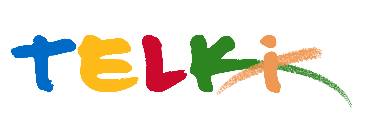 Telki Község Önkormányzata2089 Telki, Petőfi u.1.Telefon: (06) 26 920 801E-mail: hivatal@telki.huwww.telki.huELŐTERJESZTÉS A KÉPVISELŐ-TESTÜLET 2022. november 14-i rendes ülésére Budajenői ingatlanok telki szennyvízcsatorna hálózatra történő rákötéseA napirendet tárgyaló ülés dátuma: 			2022.11.14.A napirendet tárgyaló ülés: 				Képviselő-testület Előterjesztő: 						Deltai Károly polgármesterAz előterjesztést készítette: 				dr. Lack Mónika jegyző		 A napirendet tárgyaló ülés típusa: 			nyílt / zárt A napirendet tárgyaló ülés típusa:			rendes / rendkívüliA határozat elfogadásához szükséges többség típusát: egyszerű / minősített A szavazás módja: 					nyílt / titkos 1.Előzmények, különösen az adott tárgykörben hozott korábbi testületi döntések és azok végrehajtásának állása:-2. Jogszabályi hivatkozások: 3.Költségkihatások és egyéb szükséges feltételeket, illetve megteremtésük javasolt forrásai:--4. Tényállás bemutatása: rak drasztikus emelkedése miatti önkormányzatiemelkedése miatti Budajenő község Önkormányzata 2019.évben megkereste Telki község Önkormányzatát, hogy 4 budajenő közigazgatási területén lévő ingatlan rácsatlakozását engedélyezze Telki község önkormányzata a telki hálózatra, mivel budajenő közigazgatási területén ezen a szakaszon nem került kiépítésre szennyvízcsatorna hálózat.2019.évben az önkormányzat 111/2019. (VI. 25.) számú önkormányzati határozatával úgy foglalt állást, hogy nem támogatja, a Telki szennyvízhálózatra vonatkozó rákötését. A képviselő-testület döntésében arra is kitért, hogy a kérés tárgyalására akkor javasol visszatérni, amikor az új szennyvíztisztító telep megépül.Budajenő önkormányzata az elmúlt hetekben ismételt megkeresést küldött. A megkeresésben kérte, hogy mivel az új szennyvíztisztító telep Zsámbékon megvalósult, így kéri telki önkormányzatának elvi támogatását a rákötés engedélyezéséhez. Az érintett ingatlanok a Budajenő, Rozmaring utca 34- 50. Ezek az ingatlanok egyedileg szeretnének rákötni a telki meglévő hálózatra.Fontos tisztázni, hogy a rákötés kinek a költségviselés mellett történik, illetve a rendszeren keletkező meghibásodás során a hibaelhárítás melyik önkormányzat költségviselése ( gördülő fejlesztési tervében biztosított forrásokból ) történikTelki, 2022. november 10.											Deltai Károly											polgármesterHatározati javaslatTelki község Önkormányzat Képviselő-testülete
…/2022. (XI.    ) Öh. sz. határozataBudajenői ingatlanok telki szennyvízcsatorna hálózatra történő rákötéseTelki Község Képviselő-testülete úgy határoz, hogy elvi hozzájárulását adja / nem támogatja a Budajenő Rozmaring utca 30-54. szám alatti ingatlanoknak a Telki meglévő kiépített szennyvízhálózatra vonatkozó rákötéséhez. A rákötés csak és kizárólag az előre meghatározott ingatlanokat érintheti.A rákötés engedélyezésének feltétele:………………………Felelős:Határidő: 